В целях приведения нормативно-правовых актов Управления по культуре, спорту и молодёжной политике Администрации Колпашевского района в соответствие с действующим законодательствомПРИКАЗЫВАЮ:Внести в приказ Управления по культуре, спорту и молодёжной политике Колпашевского района от 12.02.2015 № 30 «Об утверждении ведомственной целевой программы «Организация и осуществление мероприятий межпоселенческого характера по работе с детьми и молодёжью на территории муниципального образования «Колпашевский район» на 2015 год» следующие изменения:Приложение к постановлению изложить в новой редакции:«Приложение к приказуУправления по культуре спорту и молодёжной политике от 12.02.2015 № 30Ведомственная целевая программа«Организация и осуществление мероприятий межпоселенческого характера по работе с детьми и молодёжью на территории муниципального образования «Колпашевский район» Паспорт ведомственной целевой программыРаздел 1. Характеристика проблемы и цели субъекта бюджетного планирования, на решение или реализацию которых направлена ведомственная целевая программаРаздел 2. Описание методик расчёта показателей непосредственного результата (мероприятий ведомственной целевой программы)Раздел 3. Порядок управления ведомственной целевой программы (описание механизма её реализации), формы и порядок осуществления мониторинга реализации ведомственной целевой программы, сроки и порядок формирования отчёта о реализации ведомственной целевой программыРаздел 4. Оценка рисков реализации ведомственной целевой программыРаздел 5. Мероприятия ведомственной целевой программы «Организация и осуществление мероприятий межпоселенческого характера по работе с детьми и молодёжью на территории муниципального образования «Колпашевский район»                       Итого: 300 000,0 (Триста тысяч) рублей.Разместить настоящий приказ на официальном Интернет-сайте муниципального образования «Колпашевский район».И.о. начальника Управления по культуре, спорту и молодёжной политике                                                                  Т.Б. БардаковаА.П. Левина5 29 38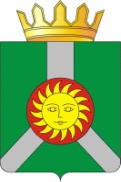 АДМИНИСТРАЦИЯ КОЛПАШЕВСКОГО РАЙОНА УПРАВЛЕНИЕ ПО КУЛЬТУРЕ, СПОРТУ И МОЛОДЁЖНОЙ ПОЛИТИКЕПРИКАЗАДМИНИСТРАЦИЯ КОЛПАШЕВСКОГО РАЙОНА УПРАВЛЕНИЕ ПО КУЛЬТУРЕ, СПОРТУ И МОЛОДЁЖНОЙ ПОЛИТИКЕПРИКАЗАДМИНИСТРАЦИЯ КОЛПАШЕВСКОГО РАЙОНА УПРАВЛЕНИЕ ПО КУЛЬТУРЕ, СПОРТУ И МОЛОДЁЖНОЙ ПОЛИТИКЕПРИКАЗАДМИНИСТРАЦИЯ КОЛПАШЕВСКОГО РАЙОНА УПРАВЛЕНИЕ ПО КУЛЬТУРЕ, СПОРТУ И МОЛОДЁЖНОЙ ПОЛИТИКЕПРИКАЗ10.03.2015                           № 44                             № 44  О внесении изменений в приказ Управления по культуре, спорту и молодёжной политике Администрации Колпашевского района от 12.02.2015 № 30 «Об утверждении ведомственной целевой программы «Организация и осуществление мероприятий межпоселенческого характера по работе с детьми и молодёжью на территории муниципального образования «Колпашевский район» на 2015 год» О внесении изменений в приказ Управления по культуре, спорту и молодёжной политике Администрации Колпашевского района от 12.02.2015 № 30 «Об утверждении ведомственной целевой программы «Организация и осуществление мероприятий межпоселенческого характера по работе с детьми и молодёжью на территории муниципального образования «Колпашевский район» на 2015 год» О внесении изменений в приказ Управления по культуре, спорту и молодёжной политике Администрации Колпашевского района от 12.02.2015 № 30 «Об утверждении ведомственной целевой программы «Организация и осуществление мероприятий межпоселенческого характера по работе с детьми и молодёжью на территории муниципального образования «Колпашевский район» на 2015 год» Наименование субъекта бюджетного планированияАдминистрация Колпашевского районаКод ведомственной целевой программыТип ведомственной целевой программы2-й типСоответствие ведомственной целевой программы целям (приоритетам) комплексной программы  социально-экономического развития Колпашевского районаРазвитие социальной сферы, улучшение условий жизнедеятельности населения Колпашевского районаЦель ведомственной целевой программы (задача субъекта бюджетного  планирования)Вовлечение молодёжи в общественно-значимую жизнь Колпашевского районаФинансовый год2015Показатель конечного результата реализации ведомственной целевой программы (показатель результата достижения цели ведомственной целевой программы (задачи субъекта бюджетного планирования)Показатель конечного результата реализации ведомственной целевой программы (показатель результата достижения цели ведомственной целевой программы (задачи субъекта бюджетного планирования)Показатель конечного результата реализации ведомственной целевой программы (показатель результата достижения цели ведомственной целевой программы (задачи субъекта бюджетного планирования)Показатель конечного результата реализации ведомственной целевой программы (показатель результата достижения цели ведомственной целевой программы (задачи субъекта бюджетного планирования)Показатель конечного результата реализации ведомственной целевой программы (показатель результата достижения цели ведомственной целевой программы (задачи субъекта бюджетного планирования)Показатель конечного результата реализации ведомственной целевой программы (показатель результата достижения цели ведомственной целевой программы (задачи субъекта бюджетного планирования)НаименованиеНаименованиеНаименованиеНаименованиеЕдиница измеренияПоказательКоличество молодёжи, участвующей в общественно-значимой жизни Колпашевского района Количество молодёжи, участвующей в общественно-значимой жизни Колпашевского района Количество молодёжи, участвующей в общественно-значимой жизни Колпашевского района Количество молодёжи, участвующей в общественно-значимой жизни Колпашевского района чел.3310Объём расходов бюджета МО «Колпашевский район» на реализацию ведомственной целевой программыОбъём расходов бюджета МО «Колпашевский район» на реализацию ведомственной целевой программыОбъём расходов бюджета МО «Колпашевский район» на реализацию ведомственной целевой программыОбъём расходов бюджета МО «Колпашевский район» на реализацию ведомственной целевой программыОбъём расходов бюджета МО «Колпашевский район» на реализацию ведомственной целевой программыОбъём расходов бюджета МО «Колпашевский район» на реализацию ведомственной целевой программыКоды бюджетной классификацииКоды бюджетной классификацииКоды бюджетной классификацииСумма (тыс. рублей)Сумма (тыс. рублей)Сумма (тыс. рублей)Раздел, подразделЦелевая статьяВид расходовСумма (тыс. рублей)Сумма (тыс. рублей)Сумма (тыс. рублей)07076601502244300,0300,0300,0Характеристика состояния развития социальной сферыМолодёжная политика на территории муниципального образования «Колпашевский район» в рамках комплексной программы социально-экономического развития муниципального образования «Колпашевский район» на 2013 – 2018 годы» реализовывалась и планирует реализовываться по следующим направлениям:- социализация и самореализация молодёжи;- пропаганда здорового образа жизни; - формирование социально-активной      личности среди подрастающего поколения.В 2013 году активизировали свою деятельность общественные молодёжные формирования, выявлены лидеры молодёжного движения из обучающейся и работающей молодёжи, используются новые формы в работе: районный фестиваль «Молодая семья», способствующий повышению престижа института семьи в молодёжной среде, обеспечение сохранения семейной  среды как среды личностного саморазвития и самореализации, воспитания детей. Проведение молодёжного форума – способствующего выявлению новых взглядов, идей по вовлечению молодых людей в процессы социально-экономического развития района и успешной трудовой социализации, а также повышению статуса молодого специалиста. Проведение молодёжного карнавала способствовало формированию активной жизненной позиции молодого поколения, поддержке творческого потенциала.Описание проблем и цели ведомственной целевой программы-Недостаточное количество молодёжи участвующей в социально значимых мероприятиях района-Недостаточный уровень формирования позитивного просемейного общественного мнения-Отсутствие молодёжи, участвующей в социально-экономическом развитии территории.Цель ВЦП – продолжить вовлечение молодёжи в общественно значимую жизнь Колпашевского района.Направление работ по решению проблем и достижению цели ведомственной целевой программыВедомственная целевая программа «Организация и осуществление мероприятий межпоселенческого характера по работе с детьми и молодёжью на территории муниципального образования «Колпашевский район», разработана в качестве основного нормативного документа,  определяющего направления деятельности, комплекс мероприятий с целевой установкой на ожидаемый  положительный результат.Направления деятельности:-содействие укреплению института молодой семьи,-создание условий для творческой самореализации молодёжи,-обеспечение статуса молодого специалиста.Наименование показателяЕдиница измерения показателяПоложительная динамика (рост/снижение)Методика расчёта показателяИсходная информация для расчёта показателя1.Количество молодых семей участвующих в мероприятияхЕд.рост10Информация на начало реализации ВЦП, информационные справки по результатам проведения мероприятия2.Количество молодёжи, участвующей в мероприятиях, направленных на развитие творческих способностей, выявление лидерских качествЧел.рост3310Информация на начало реализации ВЦП, информационные справки по результатам проведения мероприятия3.Количество молодых специалистов задействованных в социально-экономическом развитии территорийчелрост7Информация на начало реализации ВЦП, информационные справки по результатам проведения мероприятияОтветственный за реализацию ведомственной целевой программы в целомБардакова Татьяна Борисовна, и.о. начальника Управления по культуре, спорту и молодёжной политике Администрации Колпашевского района.Порядок организации работы по реализации ведомственной целевой программыСпециалист по туризму и молодёжной политике:координирует работу по подготовке и реализации мероприятий Программы;контролирует обеспечение программных мероприятий  бюджетными финансовыми средствами;проводит мониторинг;анализирует результативность ВЦП.Ответственный за мониторинг реализации ведомственной целевой программы и составление форм отчётности о реализации ведомственной целевой программыВедущий специалист по туризму и молодёжной политике Управления по культуре, спорту и молодёжной политике Администрации Колпашевского района. Сроки квартального мониторинга реализации ведомственной целевой программыДо 25 числа месяца, следующего за отчётным кварталомПорядок установления форм квартального мониторинга: отчётности о реализации мероприятий ведомственной целевой программы и форм отчётности о реализации показателей ведомственной целевой программыОтчёт об исполнении бюджета (форма 0503127), приложение № 2 к Порядку разработки, утверждения реализации и мониторинга реализации ведомственных целевых программ муниципального  образования «Колпашевский район», утверждённому постановлением Администрации Колпашевского района от 28.08.2012 № 846Сроки формирования годового отчётаДо 1 марта года, следующего за отчётнымПорядок установления форм отчётности о реализации мероприятий ведомственной целевой программы и форм отчётности о реализации показателей ведомственной  целевой программыОтчёт об исполнении бюджета (форма 0503127), приложение № 3 к Порядку разработки, утверждения реализации и  мониторинга реализации ведомственных целевых программ муниципального образования «Колпашевский район», утверждённому постановлением Администрации Колпашевского района от 28.08.2012 № 846Внутренние риски ведомственной целевой программыОтсутствие необходимого материально-технического обеспеченияВнешние риски реализации ведомственной целевой программыНепредвиденные форс-мажорные обстоятельства (погодные явления, человеческий фактор).Возможные косвенные последствия реализации ведомственной целевой программы, носящие отрицательный характерНе просматриваются№п/пНаименование мероприятияСодержание мероприятияСодержание мероприятияСрок реализации мероприятияОтветственный исполнитель (Ф.И.О)Организация, ответственная за реализацию ВЦП мероприятийПеречень организаций, участвующих в реализацииКОСГУРасходы на мероприятие (тыс.руб)Расходы на мероприятие (тыс.руб)Показатель реализации мероприятияПоказатель реализации мероприятия№п/пНаименование мероприятияСодержание мероприятияСодержание мероприятияСрок реализации мероприятияОтветственный исполнитель (Ф.И.О)Организация, ответственная за реализацию ВЦП мероприятийПеречень организаций, участвующих в реализацииКОСГУРасходы на мероприятие (тыс.руб)Расходы на мероприятие (тыс.руб)Наименование показателяЗначениеМероприятия межпоселенческого характера по работе с детьми и молодежью на территории муниципального образования «Колпашевский район»Мероприятия межпоселенческого характера по работе с детьми и молодежью на территории муниципального образования «Колпашевский район»Мероприятия межпоселенческого характера по работе с детьми и молодежью на территории муниципального образования «Колпашевский район»Мероприятия межпоселенческого характера по работе с детьми и молодежью на территории муниципального образования «Колпашевский район»Мероприятия межпоселенческого характера по работе с детьми и молодежью на территории муниципального образования «Колпашевский район»Мероприятия межпоселенческого характера по работе с детьми и молодежью на территории муниципального образования «Колпашевский район»Мероприятия межпоселенческого характера по работе с детьми и молодежью на территории муниципального образования «Колпашевский район»Мероприятия межпоселенческого характера по работе с детьми и молодежью на территории муниципального образования «Колпашевский район»Мероприятия межпоселенческого характера по работе с детьми и молодежью на территории муниципального образования «Колпашевский район»Мероприятия межпоселенческого характера по работе с детьми и молодежью на территории муниципального образования «Колпашевский район»Мероприятия межпоселенческого характера по работе с детьми и молодежью на территории муниципального образования «Колпашевский район»Мероприятия межпоселенческого характера по работе с детьми и молодежью на территории муниципального образования «Колпашевский район»Мероприятия межпоселенческого характера по работе с детьми и молодежью на территории муниципального образования «Колпашевский район»1.1.Межпоселенческое карнавальное шествие, посвящённое Дню молодёжиМежпоселенческое карнавальное шествие, посвящённое Дню молодёжиПрохождение по улицам города отдельных колонн, оформленных самостоятельно участниками шествия, с целью реализации творческого потенциала творческих молодёжных коллективов через форму костюмированного шествия. Участие молодежи Колпашевского района в мероприятии.Июнь Левина А.П.Управление по культуре, спорту и молодёжной политике Администрации Колпашевского районаАдминистрация поселений Колпашевского района, Управление образования, Общественные молодёжные объединения140,0Количество молодёжи, участвующей в карнавальном шествииКоличество молодёжи, участвующей в карнавальном шествии33101.2.Межпоселенческий фестиваль «Молодая семья»Межпоселенческий фестиваль «Молодая семья»Фестиваль проводится в форме конкурса, с целью повышения престижа института семьи в молодёжной среде Колпашевского района и укрепления семейных ценностейИюльЛевина А.П.Управление по культуре, спорту и молодёжной политике Администрации Колпашевского районаАдминистрация поселений Колпашевского района, Управление образования, Общественные молодёжные объединения80,0Количество молодых семей участвующих в мероприятиях.Количество молодых семей участвующих в мероприятиях.101.3.Межпоселенческое мероприятий с молодежью «Конкурс молодых специалистов»Межпоселенческое мероприятий с молодежью «Конкурс молодых специалистов»Популяризация профессий, поддержка и поощрение молодых специалистов, содействие самореализации молодежи в различных отраслях и сферах деятельностиДекабрьЛевина А.П.Управление по культуре, спорту и молодёжной политике Администрации Колпашевского районаАдминистрация поселений Колпашевского района, Управление образования, Общественные молодёжные объединения80,0 Привлечение молодых специалистов к социально-экономическому развитию территорииПривлечение молодых специалистов к социально-экономическому развитию территории7